E-TUND – KOHTUME ÜHISES VIRTUAALSES KLASSIRUUMIS        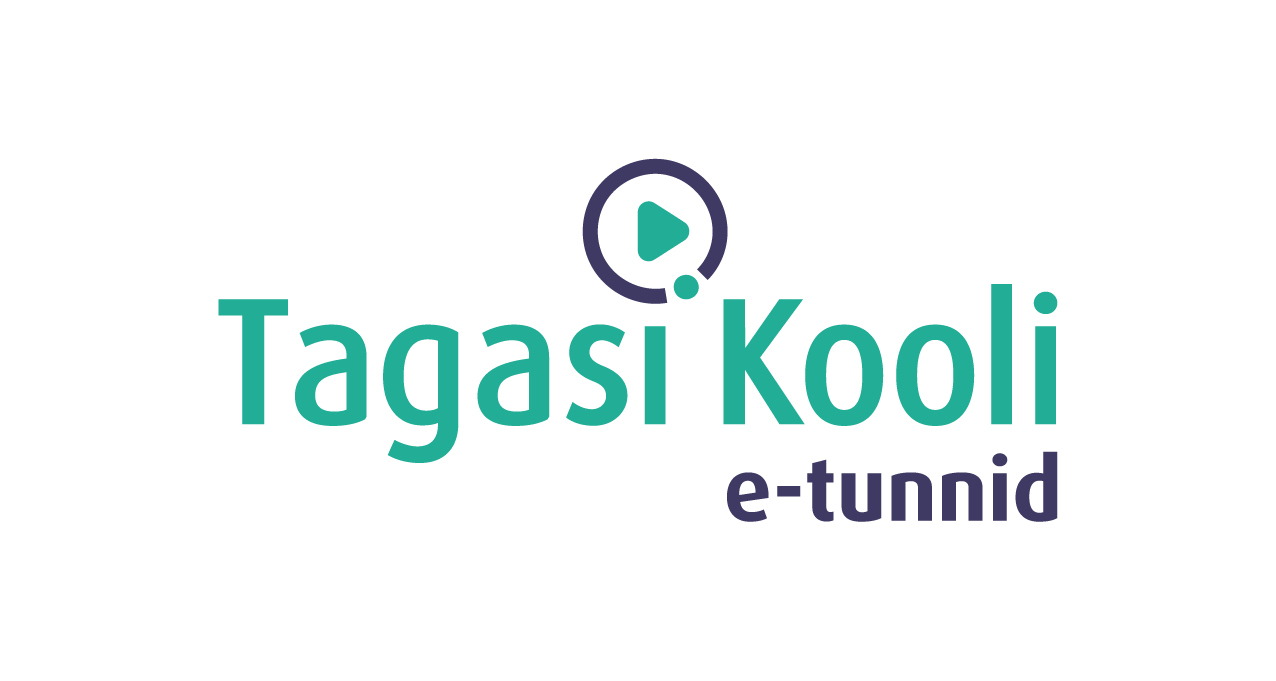 TUNNIKAVA #420* Tunnikava on loodud selleks, et pakkuda õpetajatele välja erinevaid variante õpilaste aktiivseks kaasamiseks tunni teemasse. Tunnikavas on meetodite osas tihti välja pakutud valikuvariante ja õpetaja teeb ise otsuse, millist meetodit kasutada. Tunnikava ei pea tingimata kasutama.Tunni teema:“Kuidas valmistutakse Eesti Vabariigi aastapäeva paraadiks?”Külalisõpetaja:Kaitseväe ülemveebel Enn AdosonÕpilased:7.-12. klass Tunni õpieesmärk:Õpilane teab, mis on vabariigi aastapäeva paraad ning oskab kirjeldada selle ajalugu ning korda.Seos RÕK-iga:Kultuuri- ja väärtuspädevus, sotsiaalne ja kodanikupädevus45-minutilise tunni ülesehitus:Tunni ettevalmistusõpetajatele ja õpilastele:Vajalikud vahendid video vaatamiseks: arvuti, internetiühendus, kõlarid, projektor. Palun avage arvuti, projektor ja e-tunni YouTube'i link.Logige võimalusel sisse YouTube'i keskkonda, et saaksite anda märku oma klassi liitumisest tunniga ja edastada õpilaste küsimusi.Kontrollige kõlareid, et heli oleks kosta kogu klassiruumis.Et edastada õpilaste küsimusi otseülekande ajal, vajutage vasakus allservas olevale YouTube’i nupule, mis avab video uues aknas koos vestlusaknaga küsimuste jaoks (järelvaatamisel pole seda vaja teha):ETTEVALMISTUS E-TUNNIKSTutvuge õpilaste töölehega. Printige ja jagage see õpilastele. Iseseisvaks ülesandeks on õpilastel vaja ligipääsu arvutitele/tahvelarvutitele/mobiilidele. Vaja on avada Sõdurileht 19.02.2020, lk 2: https://issuu.com/sodurileht/docs/19.02.20sl (pealkiri “Vabariigi aastapäeva tähistamine maailmasõdade vahel”). Võimalusel link õpilastele Stuudiumi või ekooli kaudu jätta. Tunni teema taust:Eesti Vabariigi 105. aastapäeva eel võtab hetke Tapa linnakus toimuvast paraadi peaproovist Kaitseväe veebel ülemveebel Enn Adoson, et rääkida meie paraadide ajaloost ning tänavu toimuvast paraadist õpilastele ja kõikidele huvilistele. Häälestus ja ülesanne video ajaks5 minVaadake üheskoos õpetaja arvutist Kaitseväe lippusid või paluge õpilastel seda otsingumootorist googeldada (https://mil.ee/kaitsevagi/kaitsevae-symboolika/). Milliseid neist on nad varem märganud? Milliseid sümboleid lippudel kasutatakse? 

Lippude õiged vastused (vasakult paremale)
1. Kaitsevägi;   2. Merevägi;    3. Maavägi;    4. Kuperjanovi jalaväepataljonÜLESANNE VIDEO VAATAMISE AJAKSPaluge õpilastel üles märkida küsimused, mis ülekande vaatamise ajal tekkisid, ning need teile edastada. Õpilaste küsimused edastage YouTube’i vestlusse teie ise või paluge seda teha õpilastel. Kui õpilased vaatavad e-tundi üksinda, palun rõhutage neile, et sobimatuid kommentaare ei tohi kirjutada.Otseülekande  vaatamine ja küsimuste esitamine20 minKÜSIMUSTE ESITAMINE KÜLALISÕPETAJALEYoutube’i vestlusesse ootame koolidelt küsimusi külalisõpetajale vormis:Kaari 12. klass, Kurtna Kool. Kuidas saada presidendiks?Õpetaja küsib õpilastelt ja valib välja parimad küsimused. Õpetaja või üks õpetaja pooltmääratud õpilane kirjutab küsimused YouTube'i vestlusaknasse.Kui õpilased jälgivad tundi oma seadmest, siis leppige õpilastega enne tundi kokkuYouTube’i vestluses osalemise reeglid. Reeglite õpetamiseta õpilasi Youtube’i lasta eitohi, sest õpilased hakkavad tundi segama. Kui vestlus muutub liialt segavaks, suletakse vestlus ja küsimusi esitada ei saa. Palun hoiatage oma õpilasi, et võib juhtuda, et kõigile küsimustele ei jõua otseülekandes vastata. Mida varem jõuate küsimused saata, seda suurema tõenäosusega jõuame vastata. Õpilaste iseseisevtöö20 minTööleht  "Kuidas valmistutakse Eesti Vabariigi aastapäeva paraadiks?"Eesti Vabariigi 105. aastapäeva eel võtab hetke Tapa linnakus toimuvast paraadi peaproovist Kaitseväe veebel ülemveebel Enn Adoson, et rääkida meie paraadide ajaloost ning tänavu toimuvast paraadist õpilastele ja kõikidele huvilistele. Kasuta töölehte nii: enne otseülekannet vasta küsimusele otseülekande ajal küsi küsimusi  peale otseülekannet aruta teemat oma klassikaaslasega ja lahenda ülesanne ENNE OTSEÜLEKANDE VAATAMIST TUTVU LIPPUDEGAVabariigi aastapäeva paraadil tervitab president erinevaid liputoimkondasid. Oma lippudega on presidenti vastu tervitamas erinevad Eesti Kaitseväe väeliigid, pataljonid, liitlased, haridusasutused ja paljud teised. Uurige erinevaid Kaitseväe lippusid ning kirjuta lipu alla, mille sümboolika see on. 
E-tunnis näed hiljem ka paraadi peaproovi. Kas märkad mõnda neist lippudest? Milliseid lippusid sa veel märkad?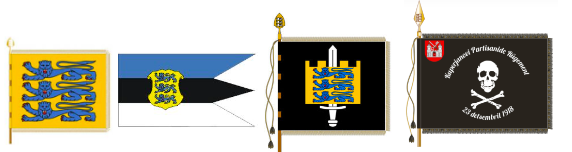 OTSEÜLEKANDE AJAL KÜSI KÜSIMUSISelleks, et saada vastuseid enda jaoks olulistele küsimustele saad Youtube otseülekande ajal külalisõpetajalt küsimusi küsida. Selleks lisa vestlusesse või palu õpetajal oma küsimus vestlusesse lisada nii: Kaari 12. klass, Kurtna Kool. Kuidas saada presidendiks?Ole küsimust sõnastades viisakas ja täpne. Sinu küsimusi näevad kõik, kes samal ajal otseülekannet  vaatavad. Mida varem jõuad küsimused saata, seda suurema tõenäosusega jõuame vastata. OTSEÜLEKANDE JÄREL VÕRDLE PARAADEMillised on põhilised vabariigi aastapäeva paraadide erinevused ja sarnasused tänapäeval ning esimese iseseisvuse ajal? Võttes arvesse tänases e-tunnis kuuldut ning Sõdurilehe* ülevaadet, täida tabel kahe iseseisvusaja paraadide erinevuste ja sarnasustega.*Sõdurileht 19.02.2020, lk 2: https://issuu.com/sodurileht/docs/19.02.20sl Arutle pinginaabriga, millised võiksid olla Kaitseväe paraadid tulevikus? Milliseid tegevusi, kombeid, inimesi, gruppe, asukohtasid või muid märksõnu võiks tuleviku paraadid sisaldada, et see oleks jätkuvalt eestlastele oluline, rahvustunnet kasvatav ning oodatud sündmus? Lisa tabelisse märksõnu, joonistusi või pikemaid mõtteid. Jagage oma mõtteid ka teistega klassiruumis.

Võimalikud jätkutegevused ja lisamaterjalidKuulake õpilastega 1939. aasta K. Pätsi kõnet aastapäeva paraadil (olemas ka kõne tekstina). Arutlege klassis, milline oli ajalooline taust sel hetkel Euroopas ja kuidas see kumas läbi Pätsi kõne? Kas tema sõnumid rahvale oleks aktuaalsed ka tänapäeval? Miks?Eesti Päevalehe artikkel paraadide ajaloost ja vajalikkusest, pigem humoorikalt edastatud. Lugeda koos läbi ning arutleda klassis, kas meile on seda paraadi vaja ning milleks on see hea?Arvutiklassis võivad õpilased uurida Rahvusarhiivi fotoinfosüsteemist Fotisest ning Eesti Muuseumite Veebiväravast Muisist pildiallikaid vabariigi aastapäeva paraadidest esimese vabariigi ajal. Juhendada õpilasi, milliseid märksõnu võiks otsimisel kasutada? 
Õpilasel võib paluda valida 2-3 huvitavat pilti välja ning paluda neil jagada oma mõtteid. Mis on piltidel teistmoodi kui tänapäeval ja mis on sarnast? Miks just see pilt silma hakkas? Mida saab selle pildi põhjal järeldada?https://mil.ee/uudised/eesti-vabariigi-105-aastapaeva-paraad-peetakse-tallinnas-vabaduse-valjakul/ Huvilistel võimalik tutvuda lisaks Kaitseväe ja väeosade lippude ajalooga.Kiili Gümnaasiumi õpilased korraldasid ise vabariigi aastapäeva paraadi. Uurige nende kogemust ning arutlege, kuidas oma koolis seda järgmisel aastal samuti korraldada. https://www.youtube.com/watch?v=ZYP8MGfL1YI&ab_channel=MarkusVainola , https://opleht.ee/2023/02/kiili-gumnaasiumi-opilased-harjumaal-korraldavad-eesti-vabariigi-105-aastapaeva-puhul-miniparaadi/ 